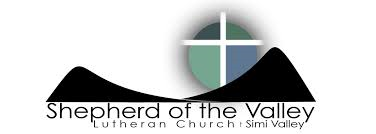 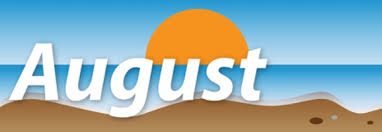 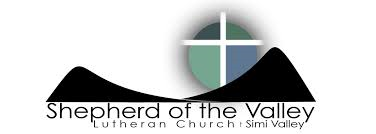 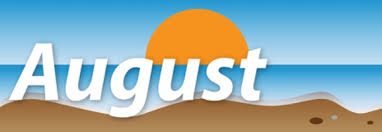 ELEMENTARY K-5th grade: 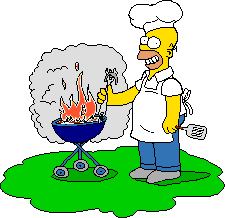 Summer Sunday Bible Fun – We will meet in the purple room at the 10:30am service on all Sundays in August. Reds BBQ Fundraiser – Come have lunch or dinner at Reds BBQ on Wednesday, August 16th anytime from 11am-9pm and Reds will donate 20% back to the youth.  Please bring the flier.  Farewell BBQ 4 Marc – August 20th at 12:30pm at church.  Contact Roxanne in the office to let her know your coming. Spark – We are on summer break until August 24th.  On August 24th will resume Spark with a Welcome Back BBQ and Farewell to Marc from 5:30-8:30pm.  We will meet at the Honda’s house and the night will include swimming.  The address is 3641 Highbury Ct, Simi Valley. Youth Room Maintenance Morning – Saturday, August 26th from 9am-12pm at the church.  All are welcome to help clean the nursery, Sunday School classrooms, and youth room.MIDDLE SCHOOL 6th-8th grade:  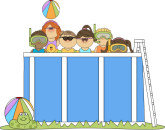 Acolytes – Summer acolytes started on May 28th and will continue through August 20th.  Fall acolytes will start on August 27th.  Pool Party – We will meet at 2007 Erin Ct, Simi Valley 93065 to go swimming (waterslide & spa) and have some snacks from 7:30-9pm on Thursday, August 3rd.  Reds BBQ Fundraiser – Come have lunch or dinner at Reds BBQ on Wednesday, August 16th anytime from 11am-9pm and Reds will donate 20% back to the youth.  Please bring the flier.  Farewell BBQ 4 Marc – August 20th at 12:30pm at church.  Contact Roxanne in the office to let her know your coming. Welcome Back BBQ and Farewell - to Marc from 5:30-8:30pm on Thursday, August 24.  We will meet at the Honda’s house and the night will include swimming.  The address is 3641 Highbury Ct. Simi Valley. Youth Room Maintenance Morning – Saturday, August 26th from 9am-12pm at the church.  All are welcome to help clean the nursery, Sunday School classrooms, and youth roomHIGH SCHOOL 9th-12th grade: 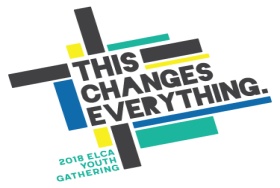 Red Cross Donation – Come donate blood on Wednesday, August 9th from 2-8pm.  Make an appointment by contacting Marc.  This will help Marc with a potential scholarship with seminary. Reds BBQ Fundraiser – Come have lunch or dinner at Reds BBQ on Wednesday, August 16th anytime from 11am-9pm and Reds will donate 20% back to the youth.  Please bring the flier.  Youth Group – Youth group will resume on August 17th.  We will meet from 7-9:30pm on August 17th to help treat the incoming 9th graders to a night of fun.  Pool Party – We will meet at 2007 Erin Ct, Simi Valley 93065 to go swimming (waterslide & spa) and have some snacks from 7:30-9pm on Thursday, August 3rd.  Houston National Youth Gathering Parent’s Meeting – We will be having a meeting regarding the National Youth Gathering in Houston on Sunday, August 13th at 11:30am-12:30pm in the youth room at church for parents who were not able to go to the meeting in early June.  All incoming 9th graders through 12th graders may attend this event which will take place June 26th through July 2nd 2018 in Houston.  Deposit of $150 is due by August 27th to hold a spot for the National Youth Gathering.  Farewell BBQ 4 Marc – August 20th at 12:30pm at church.  Contact Roxanne in the office to let her know your coming. Welcome Back BBQ and Farewell - to Marc from 5:30-8:30pm on Thursday, August 24.  We will meet at the Honda’s house and the night will include swimming.  The address is 3641 Highbury Ct. Simi Valley. Youth Room Maintenance Morning – Saturday, August 26th from 9am-12pm at the church.  All are welcome to help clean the nursery, Sunday School classrooms, and youth room.College /Young –adult: 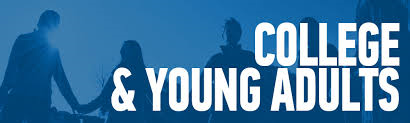 College/Young Adult Group – We are on break until August.  Please contact Amanda Lembke at amandalembke@hotmail.com for more information.  Red Cross Donation – Come donate blood on Wednesday, August 9th from 2-8pm.  Make an appointment by contacting Marc.  This will help Marc with a potential scholarship with seminary. Reds BBQ Fundraiser – Come have lunch or dinner at Reds BBQ on Wednesday, August 16th anytime from 11am-9pm and Reds will donate 20% back to the youth.  Please bring the flier.  Farewell BBQ 4 Marc – August 20th at 12:30pm at church.  Contact Roxanne in the office to let her know your coming. Welcome Back BBQ and Farewell - to Marc from 5:30-8:30pm on Thursday, August 24.  We will meet at the Honda’s house and the night will include swimming.  The address is 3641 Highbury Ct. Simi Valley. Youth Room Maintenance Morning – Saturday, August 26th from 9am-12pm at the church.  All are welcome to help clean the nursery, Sunday School classrooms, and youth room.